Report OnInterdepartmental classAn interdepartmental lecture was arranged on “Application of statistics in Education” by the Department of Education, which was Resourced by Dr. Eusob Ali Ahmed, Assistant Professor Department of Mathematics, Sapatgram College, Dhubri, Assam on 24/03/2023 at 11:00 am with the BA 4th semester Honours students. The meeting was started by HoD of Education Dr. Munmun Banerjee and Mrs Trishna Bhuyan, Assistant Prof, of Education was also present in the class. The Resource person was clearly explained on concept of statistics, Dependent variable, independent variable, constant variable, Concrete item, abstract items, frequency etc. Students were clarified about their doubts on basic statistics.Some snapshots of the class was attached herewith-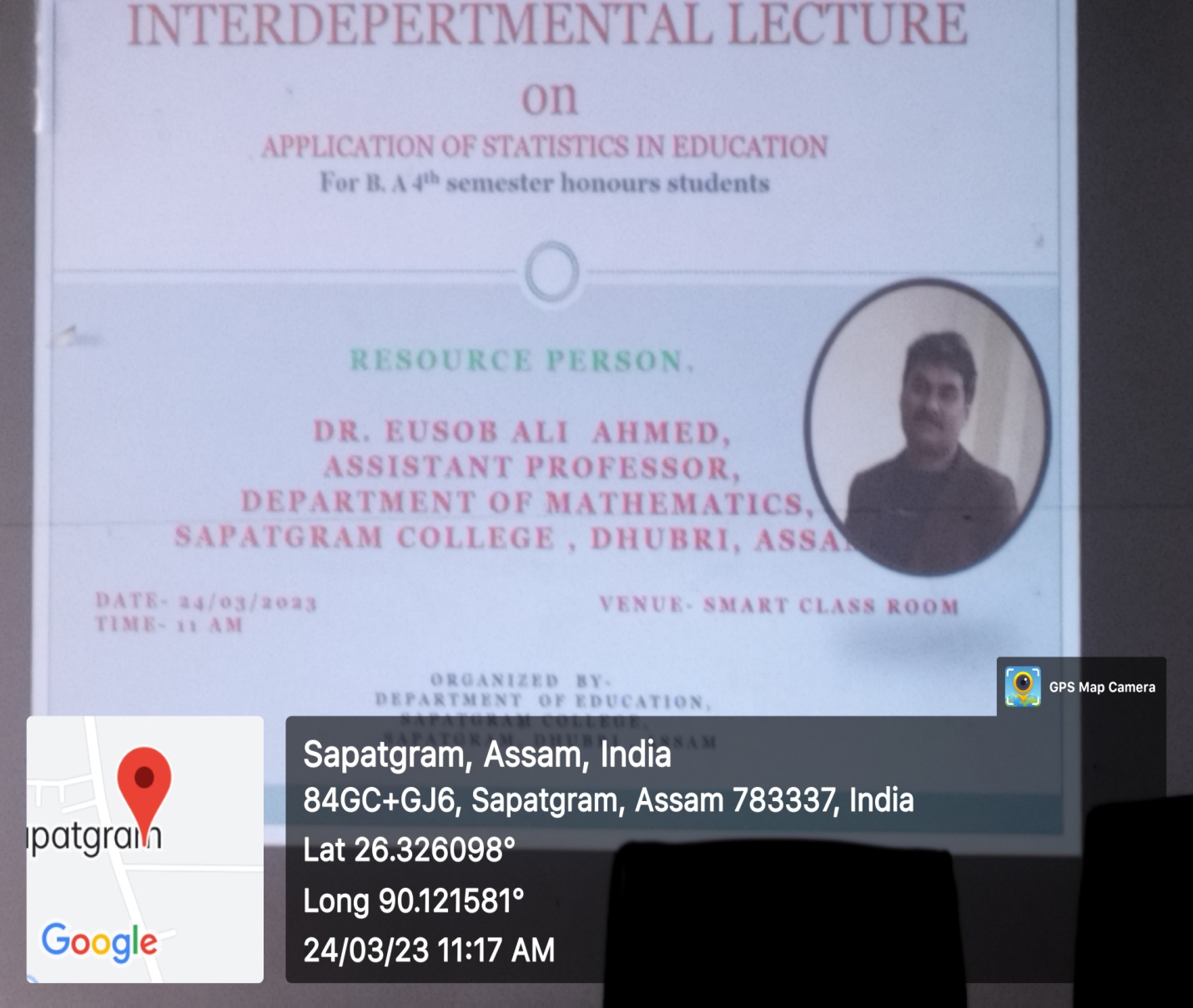 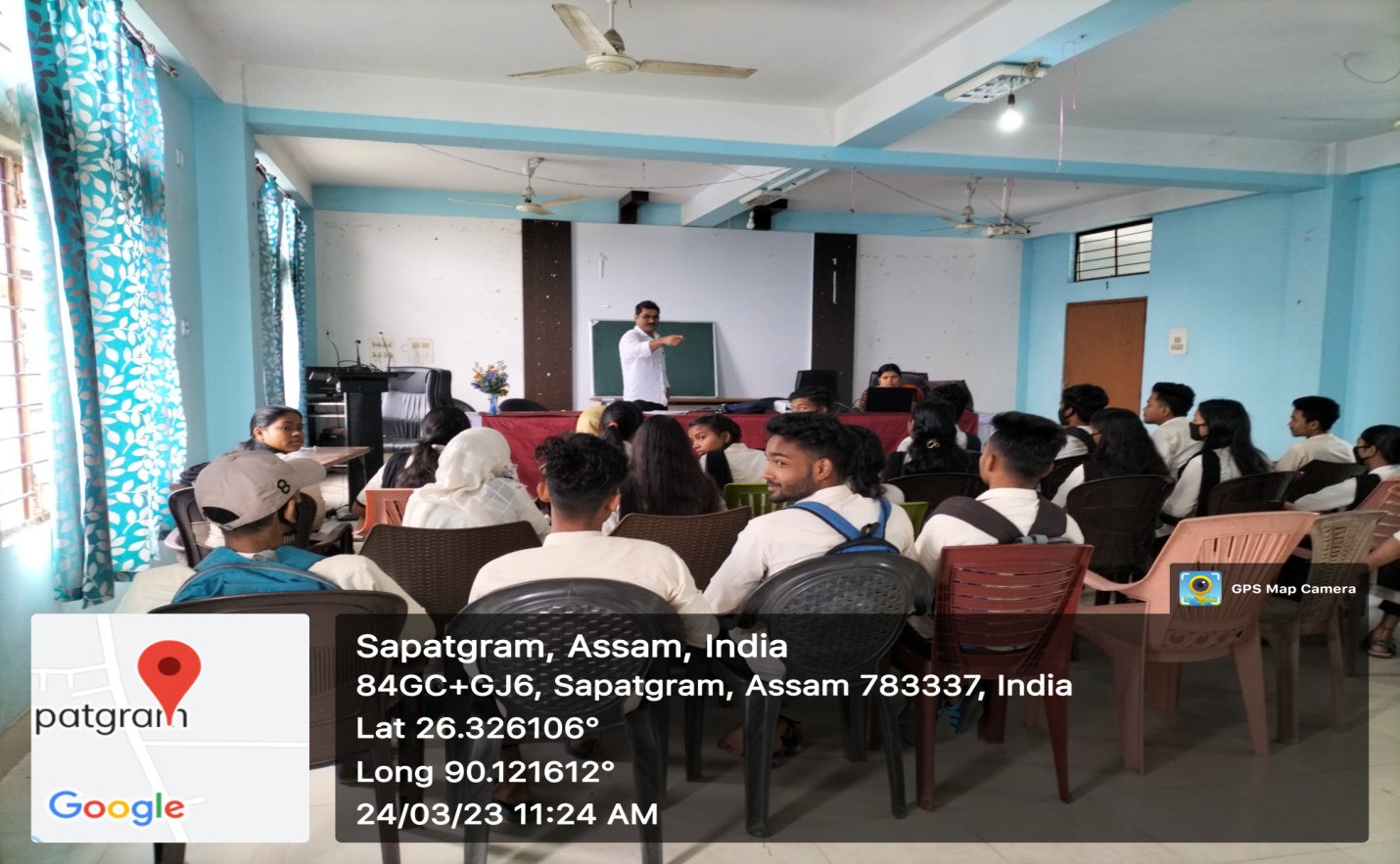 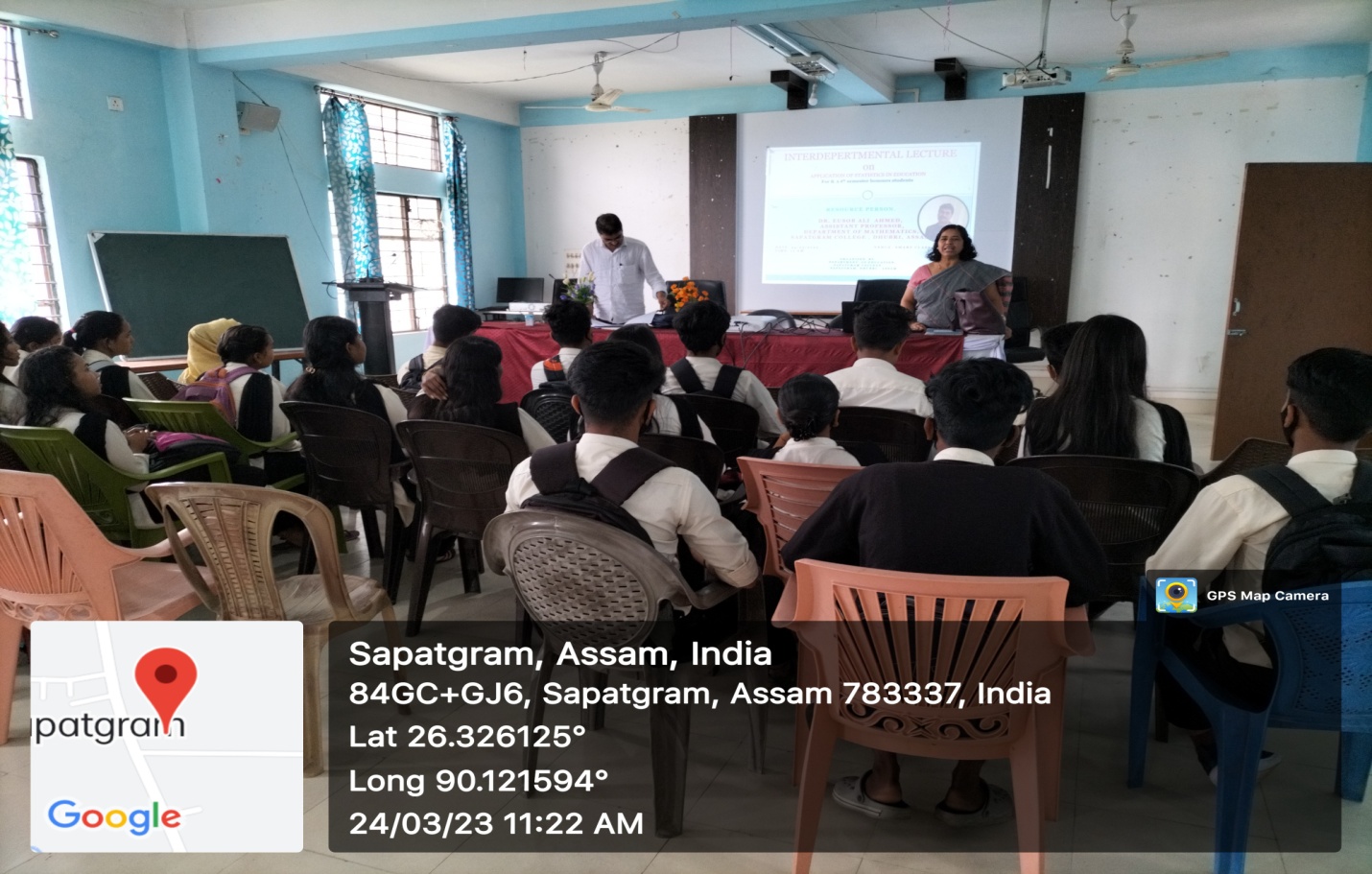 